广东外语外贸大学  英语语言文化学院2019年优秀大学生暑期夏令营活动介绍一、英文学院简介    英语语言文化学院始于1965年广州外国语学院成立时的英语系，是广东外语外贸大学历史最悠久、学术底蕴最深厚的院系之一。学院现有英语语言文学、外国语言学及应用语言学、外语教学技术与评估、比较文化研究四个二级学科。英语语言文学专业（硕士点、博士点）是广东省重点学科和省级名牌专业。本硕士点是1978年我国恢复研究生教育而批准设立的首批硕士点之一。经过40年的建设，学位点形成了整齐的学术梯队，取得了丰硕的学术成果。比较文化研究专业（硕士点）是我校省级重点学科和省级名牌专业英语语言文学硕士点的主要研究方向之一，利用和传承了英语语言文化学院深厚的语言、文学和文化研究优势。外国语言学及应用语言学（硕士点、博士点）是国家级重点学科。硕士点历史悠久，为1978年我国批准设立的首批硕士点之一。依托国家级重点学科、教育部人文社会科学重点研究基地，学科专业性强，学术气氛浓厚，国内外学术联系广泛。研究方向齐全，涉及该专业领域几乎所有的研究方向。外语教学技术与评估（硕士点、博士点）属国内首创，硕士点2009年获教育部批准。本学位点侧重培养实用型人才，研究方向包括语言测试、网络化教育技术、以及教材和教学法，开辟以信息技术与方法全程研究语言教学与评估的新领域。二、申请条件　　1、符合广东外语外贸大学暑期夏令营的申请条件。　　2、跨文化沟通能力突出，综合素质高，学习能力强，具备从事相关专业实践和研究的潜力。　　3、优先考察具备以下条件的申请者：（1）专四或专八成绩为优秀；（2）雅思成绩7分以上；（3）托福成绩105分以上；（4）参加国际性、全国性专业竞赛（如“21世纪杯”全国英语演讲比赛、“外研社杯”全国英语辩论赛、“外研社杯”全国英语演讲比赛、CCTV杯英语演讲比赛、模拟联合国、模拟法庭比赛等），获得名次者。三、选拔细则1. 选拔依据由三项构成：（1）背景评估：包括教育背景、学习成绩、科研能力、获奖情况、外语水平；占20%（2）笔试：考察英语研究相关知识构成（语言学和文学分开），题型包括简答题、翻译题、写作题；占40％（3）综合面试：主要考察英语研究相关知识及研究能力（语言学和文学分开），含心理素质等；占40%2. 相关优惠政策（1）对于在此次夏令营活动中表现优秀，并且获得所在大学推免资格的学生：直接录取；（2）对于在此次夏令营活动中表现优秀，但未获得所在大学推免资格的学生：参加全国研究生入学考试之后，若初试成绩合格，则优先录取。四、活动安排联系老师：陈老师电话：020-36207107  邮箱：2480199296@qq.com地址：广州市白云大道北2号广东外语外贸大学七教409微信公众号：广外英文研究生之声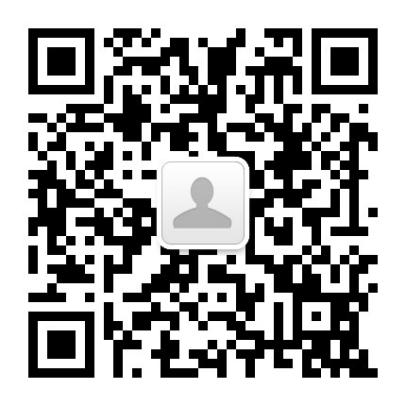 日期时间段内容7月1日报到7月2日开营7月3日9:00 - 11:00综合测试（笔试）7月3日14:00 - 16: 00综合测试（面试）7月4日9:00 - 11:00学术讲座（语言学、文学）7月4日14:00 - 16: 00圆桌讨论7月5日闭营